THE WHITE HOUSEWASHINGTONMay 4, 2012I send greetings to all those observing Public Service Recognition Week 2012.Each day, our country benefits from the efforts of dedicated Federal, state, and local government employees who do their jobs with pride and passion. So many of these men and women work tirelessly on behalf of their fellow citizens to confront the challenges impacting our communities and ourNation. During Public Service Recognition Week, we recognize these committed civil servants and honor their efforts to ensure a brighter future for the next generation.I wish you all the best as you mark this special occasion.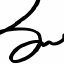 